Сумська міська радаVІІ СКЛИКАННЯ XLIII СЕСІЯРІШЕННЯвід 25 липня 2018 року № 3631-МРм. СумиРозглянувши звернення громадянина, надані документи, відповідно до протоколу засідання постійної комісії з питань архітектури, містобудування, регулювання земельних відносин, природокористування та екології Сумської міської ради від 14.06.2018 № 119, статей 12, 81, 118, 121, 122, частини 6 статті 186 Земельного кодексу України, статті 50 Закону України «Про землеустрій», керуючись пунктом 34 частини першої статті 26 Закону України «Про місцеве самоврядування в Україні», Сумська міська рада  ВИРІШИЛА:Затвердити проект землеустрою щодо відведення земельної ділянки та надати у власність Степанову Андрію Володимировичу (3161503793) земельну ділянку за адресою: м. Суми, вул. Зарічна, площею 0,1000 га, кадастровий номер 5910136600:08:010:0005 (протокол Координаційної ради учасників АТО від 13.12.2017 № 47). Категорія та функціональне призначення земельної ділянки: землі житлової та громадської забудови Сумської міської ради для будівництва і обслуговування житлового будинку, господарських будівель і споруд (присадибна ділянка).Сумський міський голова                                                                    О.М. ЛисенкоВиконавець: Клименко Ю.М.                       Ворона А.О.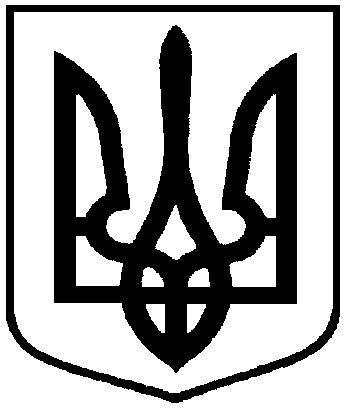 Про надання земельної ділянки               у власність учаснику АТО      Степанову А.В. за адресою: м. Суми, вул. Зарічна